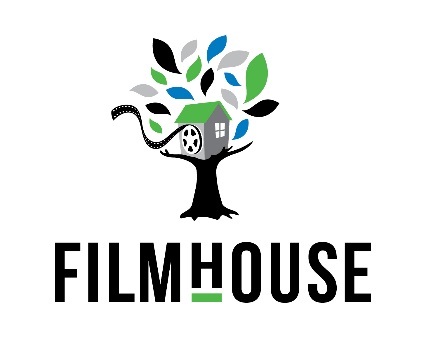 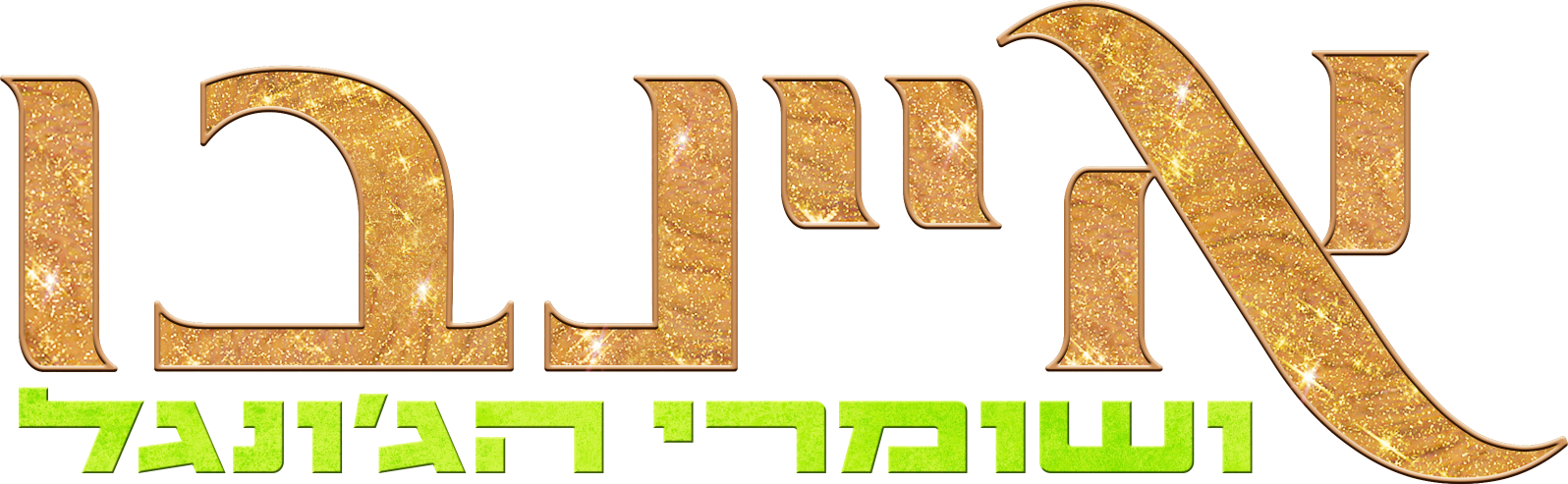 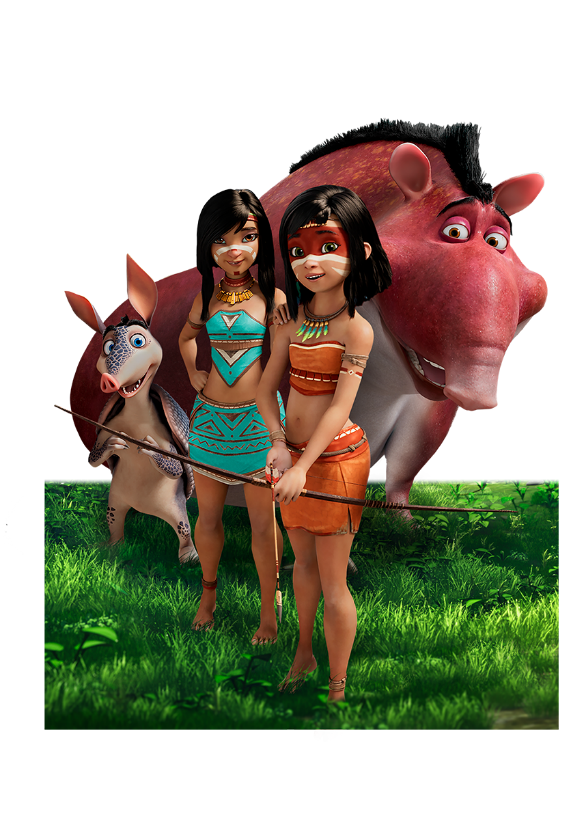 הסרט יצא לאקרנים ב – 14 לאפריל 2022 בהפצת פילמהאוסקומדיה/הרפתקאות/אנימציהסרט מדובב לכל המשפחה85 דקותבשורה אחתאיינבו נולדה בג'ונגלים של האמזונס, היא מגלה שביתה בסכנה. יחד עם חבריה החיות, "דילו" ארמדילו מצחיק ו"ואקה" טפיר נמרץ, היא יוצאת למסע הרפתקאות משעשע כדי להציל את האמזונס.תקציר איינבו נולדה וגדלה עמוק בתוך הג'ונגלים של האמזונס, יום אחד היא מגלה שביתה והג׳ונגל סביבו בסכנה. היא לא ילדה רגילה, יש לה יכולת לתקשר עם חיות הג'ונגל. יחד עם חבריה, "דילו" ארמדילו חמוד ומצחיק ו"ואקה" טפיר נמרץ ומלא אהבה, היא יוצאת למסע הרפתקאות משעשע כדי להציל את האמזונס. בעזרת חבריה החיות, איינבו נחושה להציל את המצב ונאבקת כדי למנוע את ההרס, ולהרחיק את בני האדם מהג'ונגלים בהם היא חיה, לפני שיהיה מאוחר מדי.הדמויותאיינבו 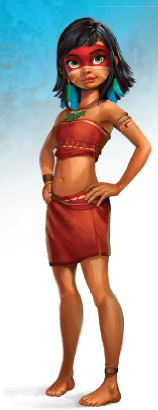 ילדה בת 13, נולדה וגדלה בג'ונגלים של האמזונסחברתה הטובה ביותר היא זומימחוברת לטבע ולבעלי חייםתמימה, מלאת חיים, הרפתקניתרוצה להיות ציידת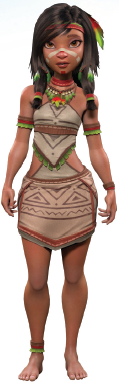 גיבורה לא צפויהזומיילדה בת 13, נולדה וגדלה בג'ונגלים של האמזונסבתו של ראש השבטחברתה הטובה ביותר של איינבומנותקת מהטבע ובעלי החייםאמיצה, חסרת סבלנות, חסרת ניסיון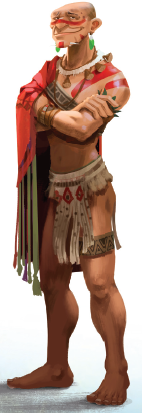 צ'יף הוארינקהראש שבט קנדמולוחם ותיקאבא של זומי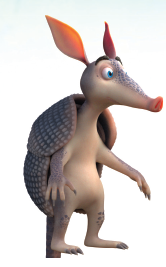 דילו הארמדילושותף למסע של איינבוחברו הטוב ביותר של ווקהמצחיק, חלקלקחכמולוג, היפראקטבי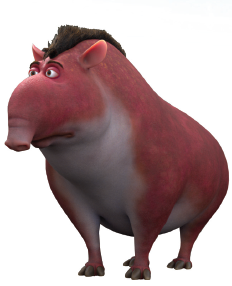  ואקה הטפירשותף למסע של איינבוחברו הטוב ביותר של דילוחזק, סבלנימגושם, מצחיק צוות הדיבוב לעבריתשחקנים: מאיה לבני, עינת אזולאי, גדי לוי, יובל בינדר, צביקה פורמן, סעד בדישי, שרית סרי, שירלי לילו, צחי כהןבימוי: ראיה מנורמיקס 5.1 : שלום וינשטיין תרגום: ראיה מנורתמלול: סיוון אלקבסעריכת וידאו: אורי פוקס  NDG STUDIOS אולפני